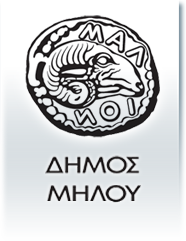 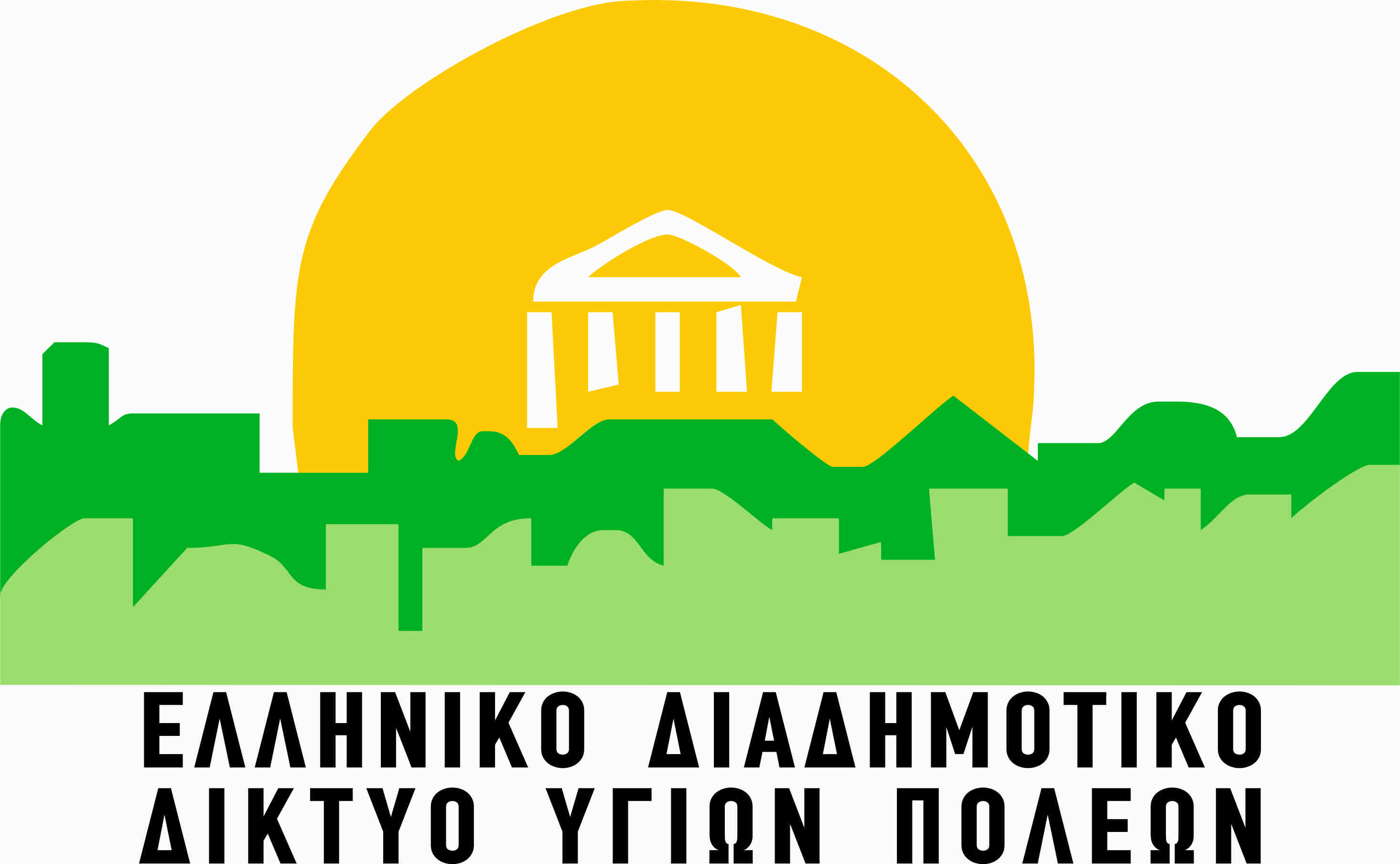 	  Μήλος, 9 Ιουλίου 2016Δελτίο Τύπου 12ου  Πανελληνίου Συνεδρίου Ελληνικού Διαδημοτικού Δικτύου Υγιών Πόλεων στη ΜήλοΓ. Πατούλης: «Η διατήρηση της Υγείας των πολιτών δεν είναι διαπραγματεύσιμη για την Τοπική Αυτοδιοίκηση. Οι προοπτικές για την προαγωγή της Υγείας υπάρχουν αρκεί να αξιοποιηθούν σωστά»Με θέμα την Πρόληψη στην Υγεία με Πρωταγωνιστές τους Δήμους για υγιείς και ανθεκτικές κοινότητες  πραγματοποιήθηκε το 12ο Πανελλήνιο Συνέδριο του Ελληνικού Διαδημοτικού Δικτύου Υγιών Πόλεων.Το 12ο Πανελλήνιο Συνέδριο του Ελληνικού Διαδημοτικού Δικτύου Υγιών Πόλεων που συνδιοργάνωσαν ο Δήμος Μήλου και το Ε.Δ.Δ.Υ.Π.Π.Υ, με την υποστήριξη της ΚΕΔΕ και του Ινστιτούτου Τοπικής Αυτοδιοίκησης, ολοκληρώθηκε με μεγάλη επιτυχία και ανταπόκριση από εκπροσώπους της Τοπικής Αυτοδιοίκησης Πανελλαδικά το Σάββατο 9 Ιουλίου με την Αιγίδα του Υπουργείου Εσωτερικών & Διοικητικής Ανασυγκρότησης και της Περιφέρειας Νοτίου Αιγαίου.Τη έναρξη του Συνεδρίου έκανε ο φιλοξενών Δήμαρχος Μήλου κ. Γεράσιμος Δαμουλάκης ο οποίος  καλωσόρισε όλους τους συνέδρους δηλώνοντας ιδιαίτερα ικανοποιημένος που το ετήσιο πανελλήνιο Συνέδριο του Ε.Δ.Δ.Υ.Π.Π.Υ λαμβάνει χώρα στη Μήλο και θεωρώντας ότι τα συμπεράσματα των εργασιών θα χρησιμεύσουν στην προώθηση του μηνύματος για την πρόληψη και τη διατήρηση της υγείας των δημοτών. Στη συνέχεια ο Πρόεδρος του Ε.Δ.Δ.Υ.Π.Π.Υ και της ΚΕΔΕ κ. Γιώργος Πατούλης, Δήμαρχος Αμαρουσίου ευχαρίστησε το Δήμαρχο της Μήλου για τη φιλοξενία καθώς και όλους τους συνέδρους για την ανταπόκριση και την παρουσία τους. Δήλωσε δε, ότι σε αυτήν την τόσο κρίσιμη οικονομική αλλά και γεωπολιτική συγκυρία για τη χώρα μας, οι Δήμοι αποδεικνύουν για άλλη μια φορά ότι είναι βασικός πυλώνας για τη σταθερότητα και για την ανάπτυξη της χώρας.Το Συνέδριο τίμησε με την παρουσία του και απήυθυνε χαιρετσμό ο Υπουργός Εσωτερικών και Διοικητικής Ανασυγκρότησης κ. Παναγιώτης Κουρουμπλής, η Περιφερειάρχης Βορείου Αιγαίου κα. Χριστιάνα Καλογήρου και ο Περιφερειάρχης Νοτίου Αιγαίου κ. Γιώργος Χατζημάρκος, ενώ μεταφέρθηκε ο χαιρετισμός του Αντιπεριφερειάρχη Κυκλάδων κ. Γιώργου Λεονταρίτη.Στο Συνέδριο οργανώθηκαν μια σειρά από στρογγυλές τράπεζες:▪ με θέμα «Ανακύκλωση-Περιβάλλον-Υγεία» από την ΚΕΔΕ συζητήθηκε η διαχείριση στερεών αποβλήτων σε σχέση με την υγεία και στρατηγικές διαχείρισης του περιβάλλοντος, των κρίσεων και καταστροφών, καθώς και παρουσιάστηκαν καλές πρακτικές δήμων για την προαγωγή της υγείας σε συνάρτηση με το περιβάλλον.▪ με θέμα «Υγιείς και Ανθεκτικές Κοινότητες» με συντονιστή τον κ. Δαμουλάκη αναπτύχθηκαν από τους ομιλητές απόψεις και προτάσεις για την εφαρμογή τοπικών πολιτικών προαγωγής της υγείας, σύμφωνα με τα πρότυπα του Π.Ο.Υ.▪ με θέμα «Δράσεις πρόληψης και Αγωγής Υγείας» και συντονιστές τον κ. Μακρυνό και τον κ. Κόμη παρουσιάστηκαν υποδομές υγείας ως παράγοντας ανάπτυξης του τουρισμού, δράσεις για θέματα υγείας και δυνατότητες να προσφέρουν οι Δήμοι πραγματικές πρωτοβάθμιες υπηρεσίες υγείας.▪ με θέμα «Δομές Πρόληψης-ΚΕΠ Υγείας» και συντονιστές τον κ. Παπασπυρόπουλο και τον κ. Καμακάρη παρουσιάστηκε ο απολογισμός της δράσης των ΚΕΠ Υγείας. Μέχρι σήμερα έχουν πάρει απόφαση 71 Δήμοι για ίδρυση ΚΕΠ Υγείας, τα οποία ως δημοτικός θεσμός έχει σκοπό την πρόληψη και τη συμβουλευτική καθοδήγηση των δημοτών σε 7 θανάσιμα νοσήματα.  ▪ με θέμα «Παρουσίαση του Νέου Τομέα Πολιτισμού» αναπτύχθηκε από την Υπεύθυνη Τομέα Πολιτισμού του Ε.Δ.Δ.Υ.Π.Π.Υ κα. Μαρίνα Σταυράκη- Πατούλη, Δημοτική Σύμβουλο Λυκόβρυσης-Πεύκης  η χάρτα για την ανάπτυξη του πολιτισμού μέσα από την Τοπική Αυτοδιοίκηση.▪ με θέμα «Υγιής και Ενεργός Γήρανση» και συντονιστή τον κ. Τούντα και τον κ. Γκιολή παρουσιάστηκε η Πολιτική του Ε.Δ.Δ.Υ.Π.Π.Υ για την Τρίτη Ηλικία καθώς και επιμέρους δράσεις που έχουν πραγματοποιηθεί από δήμους-μέλη για την υγιή και ενεργό γήρανση.ΣυμπεράσματαΤο Συνέδριο ολοκληρώθηκε με τη διαπίστωση ότι ανθεκτικές είναι οι κοινότητες στις οποίες υπάρχει μέριμνα για πρόληψη σε διάφορα θέματα που απασχολούν μια πόλη με τη δυνατότητα τεχνικής βοήθειας από το Ε.Δ.Δ.Υ.Π.Π.Υ όπως για παράδειγμα με την ανάπτυξη Προφίλ Υγείας ως Εργαλείο Στρατηγικού Σχεδιασμού. Η δημιουργία ΚΕΠ Υγείας ως δημοτικού φορέα μπορεί να συμβάλλει στην Πρόληψη και την Προαγωγή της Υγείας με τον προτεινόμενο προσυμπτωματικό έλεγχο. Επιπλέον, αναγνωρίστηκε η σταθερή παρουσία του Ε.Δ.Δ.Υ.Π.Π.Υ και η συνεχής υποστήριξη του στην Τοπική Αυτοδιοίκηση της χώρας μας, ενώ όπως ανέφερε και ο Υπουργός Εσωτερικών κ. Κουρουμπλής, θα ανθίσει ακόμη περισσότερο τα επόμενα χρόνια, καθώς αποτελείται από ανθρώπους που το πιστεύουν ακράδαντα και το υπηρετούν. Ακόμα, έγινε αναφορά στο γεγονός ότι το Ε.Δ.Δ.Υ.Π.Π.Υ είναι το Εθνικό Δίκτυο του Π.Ο.Υ. στην Ελλάδα, συνεπώς αναγνωρίζεται η τεχνογνωσία του Δικτύου σε θέματα σχεδιασμού και υλοποίησης πολιτικών δημόσιας Υγείας σε τοπικό επίπεδο. Τέλος, ο Πρόεδρος του Ε.Δ.Δ.Υ.Π.Π.Υ και της ΚΕΔΕ κ. Γ. Πατούλης, Δήμαρχος Αμαρουσίου σημείωσε ότι η διατήρηση της Υγείας των πολιτών είναι μεγάλη εξοικονόμηση ταλαιπωρίας για τους ίδιους, αποφεύξιμης θνησιμότητας αλλά και εξοικονόμηση σημαντικών οικονομικών ποσών που επιβαρύνουν την οικονομία της χώρας μας.Στο πλαίσιο του Συνεδρίου πραγματοποιήθηκε και η Τακτική Τριμηνιαία Συνάντηση Εργασίας των Υγιών Πόλεων. Παρουσιάστηκε ο απολογισμός  των Υγιών Πόλεων για το 2015 στην Ελλάδα και στην Ευρώπη και οι προτάσεις των ομάδων εργασίας της Επιστημονικής Επιτροπής  για την Πολιτική των Δήμων-μελών για την ψυχική υγεία, τη φυσική δραστηριότητα και τη διατροφή. Επίσης έγινε μια σειρά από παρουσιάσεις καλών πρακτικών από Δήμους-μέλη και των προφίλ των Υγιών Πόλεων.Παράλληλα με το Συνέδριο πραγματοποιήθηκαν τα εγκαίνια της νέας δομής του ΚΕΠ Υγείας  Δήμου Μήλου παρουσία του Υπουργού Εσωτερικών & Διοικητικής Ανασυγκρότησης κ. Π. Κουρουμπλή καθώς και πλήθους  κόσμου.  Ο Πρόεδρος του Ε.Δ.Δ.Υ.Π.Π.Υ και της ΚΕΔΕ, κ. Γιώργος Πατούλης, Δήμαρχος Αμαρουσίου, μίλησε για τον Προ-συμπτωματικό έλεγχο 7 θανάσιμων νοσημάτων και τόνισε την ανάγκη να ακολουθούν οι δημότες αυτόν τον έλεγχο ανάλογα με την ομάδα κινδύνου που ανήκουν, για να μην τους αντιμετωπίζουμε στα εξωτερικά ιατρεία των νοσοκομείων σε μια ήδη επιβαρυμένη κατάσταση. Σκοπός των ΚΕΠ Υγείας όπως ανέφερε ο κ. Πατούλης, είναι η ενημέρωση και πληροφόρηση για τη διαφύλαξη της δημόσιας υγείας με συμβουλευτική στήριξη για περαιτέρω κατεύθυνση. Να σημειωθεί ότι τα ΚΕΠ Υγείας θα παρέχουν στους πολίτες την ενημέρωση και ευαισθητοποίηση σε θέματα Υγείας και Πρόληψης για προσυμπτωματικούς ελέγχους και θα τους ενημερώνουν για τις δυνατότητες πρόσβασης σε υπηρεσίες υγείας της περιοχής τους. Στο πλαίσιο του προγράμματος, γίνεται ολοκληρωμένη ενημέρωση και ευαισθητοποίηση για προσυμπτωματικό έλεγχο σε 7 θανάσιμα νοσήματα, βάσει των διεθνών πρωτοκόλλων screening που ορίζουν ο Παγκόσμιος Οργανισμός Υγείας και το Ευρωπαϊκό Κέντρο Πρόληψης και Ελέγχου Νοσημάτων. Μέσα στα KΕΠ δημιουργείται η Κάρτα Υγείας Πρόληψης του κάθε πολίτη που το επιθυμεί, προκειμένου να παρακολουθείται ο προσυμπτωματικός του έλεγχος. Ο έλεγχος αφορά συγκεκριμένες ηλικιακές ομάδες - στόχους του πληθυσμού για κάθε νόσημα ξεχωριστά. Από τον προσυμπτωματικό αυτό έλεγχο, οι πολίτες που θα ανιχνευθούν ως υψηλού κινδύνου, θα παραπεμφθούν στους θεράποντες γιατρούς τους για περαιτέρω έλεγχο.Ομιλητές: Νικόλαος Βαλάνος, Ορθοπαιδικός, Πρόεδρος Δημοτικού συμβουλίου Δήμου Αμπελοκήπων-Μενεμένης, Εκπρόσωπος του Δήμου στο ΕΔΔΥΠΠΥ, Έλλη Γατή, Ειδικός Συνεργάτης Δημάρχου Αγράφων-Συντονίστρια ΕΔΔΥΠΠΥ, Ιωάννης Γραμματικάκης, Μαιευτήρας-Γυναικολόγος, Δρ. Ιατρικής Πανεπιστημίου Αθηνών, Επιμελητής Α’ ΕΣΥ, Π.Γ.Ν. «Αττικόν», Αναστάσιος Γκιολής, Μέλος Επιστημονικής Επιτροπής ΕΔΔΥΠΠΥ, Ιατρός, Δημ. Σύμβουλος Ξυλοκάστρου-Ευρωστίνης, Γεράσιμος Δαμουλάκης, Δήμαρχος Μήλου, Φιλοξενών Δήμαρχος, Βάσω Δανέλλη-Μυλωνά, Πρόεδρος Ινστιτούτου Οδικής Ασφάλειας «ΠΑΝΟΣ ΜΥΛΩΝΑΣ», Ευανθία Ευαγγέλου, Κοινωνική Λειτουργός MA, PhD, Γραφείο Κοινωνικής Πολιτικής, Δήμου Γλυφάδας, Παναγιώτης Ζητάκης, Δημοτικός Σύμβουλος Αλεξανδρούπολης και Ειδικός Γραμματέας Αποκεντρωμένων και Παραμεθόριων Περιοχών ΕΔΔΥΠΠΥ, Κοσμίδου Λαρίσα, Πρόεδρος ΝΠΔΔ Ευνεστιας, Δήμου Νέστου, Ιωάννης Κυριόπουλος, Ομότιμος Καθηγητής ΕΣΔΥ, Παναγιώτης Κουρουμπλής, Υπουργός Εσωτερικών και Διοικητικής Ανασυγκρότησης, Χριστιάνα Καλογήρου Περιφερειάρχης Βορείου Αιγαίου, Ευάγγελος Κεκάτος,  Αντιδήμαρχος  Τουρισμού Υγείας και Πρόνοιας, Δήμου Κεφαλονιάς,  Αναστασία Κόκκαλη, MSc Ψυχολόγος, Προϊσταμένη  Τμήματος Δημόσιας Υγείας και Υγιεινής, Διεύθυνση Κοινωνικής Προστασίας και Υγείας Δήμου Ιλίου, Βασίλης Καμακάρης Πρόεδρος Δ.Σ. Μήλου, Δημήτριος Κάρναβος, Δήμαρχος Καλλιθέας, Αντιπρόεδρος Α’ ΔΣ ΕΔΔΥΠΠΥ, Μαρία Καραμπέτσου, Εργοθεραπεύτρια MSc, Διευθύντρια Κοινωνικής Πολιτικής Δήμου Ηρακλείου Αττικής-Μέλος Επιστημονικής Επιτροπής Ε.Δ.Δ.Υ.Π.Π.Υ. -Γεν. Γραμματέας Συλλόγου Ελλήνων Εργοθεραπευτών - Μέλος Επιστημονικής Επιτροπής ΜΚΟ 50και Ελλάς, Αικατερίνη Λάσκαρη, Επόπτρια Δημόσιας Υγείας, Αναπληρώτρια Προϊσταμένη       του Τμήματος Προστασίας και Προαγωγής της Δημόσιας Υγείας της Διεύθυνσης Κοινωνικής Προστασίας, Παιδείας , Πολιτισμού του Δήμου Κέρκυρας, Ευθύμιος Λέκκας, Καθηγητής Δυναμικής – Τεκτονικής, Λουκιανός Κόμης, Δημοτικός Σύμβουλος Μήλου,  Νέλλη Λάβδα, Δημοτική Σύμβουλος Δήμου Φιλοθέης-Ψυχικού, Μέλος Διοικητικού Συμβουλίου  Ε.Δ.Δ.Υ.Π.Π.Υ,  Νικόλαος Μπάμπαλος Δήμαρχος Ηρακλείου Αττικής, Γιώργος Μακρυνός, Πρόεδρος Οργανισμού Άθλησης & Πολιτισμού Δήμου Κορυδαλλού και Αντιπρόεδρος Β’ ΔΣ ΕΔΔΥΠΠΥ, Λουκία Μελισσαράτου, Φιλόλογος-Ειδική παιδαγωγός, Δημοτική Σύμβουλος στο Δήμο Αλίμου, Αντώνης Μαυρόπουλος, Πρόεδρος Επιστημονικής Επιτροπής ISWA, Ειδικός Σύμβουλος ΚΕΔΕ,  Βασίλης Μαυρίδης, Δήμαρχος Ορεστιάδας,  Ιωάννης Μαυρομάτης, Δήμαρχος Θερμαϊκού, Άννα Μπογιατζή, Συντονίστρια Δήμου Ορεστιάδας, Αδαμαντία Μούσιου, Διευθύντρια Ν.Π. ΔΟΚΜΕΠΑ Παπάγου - Χολαργού - Συντονίστρια του Προγράμματος ΕΔΔΥΠΠΥ, Λίνα Νικολοπούλου, Managing Director e-Health Forum, Ζωή Νεραντζουλάκη, Μικροβιολόγος, Εντεταλμένη Δημοτική Σύμβουλος  σε θέματα Υγείας, εκπρόσωπος του ΚΕΠ Υγείας Δήμου Μονεμβασίας, Αγγελική Οικονομοπούλου, Ψυχολόγος ΜSc,  Διευθύντρια Κοινωνικής Πολιτικής  Δήμου Αγίων Αναργύρων Καματερού, Νταίζη Παπαθανασοπούλου Συντονίστρια Προγράμματος Υγιείς Πόλεις του Π.Ο.Υ στο ΕΔΔΥΠΠΥ,Πρόεδρος Συμβουλευτικής Επιτροπής του Π.Ο.Υ για τα Εθνικά Δίκτυα, Σωτήρης Παπασπυρόπουλος, Υγιεινολόγος - Ψυχίατρος, Γενικός Διευθυντής ΕΔΔΥΠΠΥ, Νικόλαος Παντελιάς, εντεταλμένος Δημοτικός Σύμβουλος Κοινωνικής Πολιτικής, Δήμου Αγίων Αναργύρων  Καματερού, μέλος ΔΣ ΕΔΔΥΠΠΥ, Γιώργος Πατούλης, Πρόεδρος ΚΕΔΕ & ΕΔΔΥΠΠΥ, Δήμαρχος Αμαρουσίου, Γιώργος Παπαδάκης, Γενικός Διευθυντής Φορέα Διαχείρισης Στερεών Αποβλήτων Βόρειας Πεδιάδας Α.Ε. ΟΤΑ, Παναγιώτης Πετρόπουλος, Αντιδήμαρχος Οικονομικών Πύλου-Νέστορος, Ιατρός-Παθολόγος, Κυριακή Παναγιωτοπούλου, Δημοτική Σύμβουλος Δήμου Φαρσάλων, Πολιτική Εκπρόσωπος του Δήμου στο ΕΔΔΥΠΠΥ, Μαρία Πρίφτη, Ψυχολόγος MSc, Προϊσταμένη Τμήματος Προστασίας Οικογένειας, Παιδιού, Νεολαίας και Παιδείας Δ/νση Κοινωνικής Πολιτικής , Συντονίστρια για τον Δήμο Σπάτων- Αρτέμιδος, Μαρία Ποριαζίδου, Συντονίστρια Δήμου Αλεξανδρούπολης, Αριστέα Πλακίδα, Καθηγήτρια Τμήματος Κοινοτικής Υγείας (Επισκεπτών Υγείας) ΤΕΙ Αθήνας. Προϊσταμένη Νοσηλεύτρια  & Επισκέπτρια Υγείας Ελληνικός Ερυθρός Σταυρός. Επιστημονική Συνεργάτης (Μ.Ε.Υ.) Μονάδα Εφηβικής Υγείας.  Αντιπρόεδρος του Τομέα Ψυχικής Υγείας & Μέλος της Πενταμελούς Επιτροπής ΕΣΝΕ (Εθνικός Σύνδεσμος Νοσηλευτών Ελλάδος). MSc Π.Φ.Υ, Τμήμα Ιατρικής, Πανεπιστήμιο Θεσσαλίας, Ευστάθιος Ρεστέμης, Κοινωνικός  Λειτουργός- Πολιτικός  Επιστήμων, Προϊστάμενος Κοινωνικής Πολιτικής, Δήμου Φιλοθέης Ψυχικού Αναστάσιος Ρεντούμης, Μέλος της Επιστημονικής Επιτροπής, Κυπαρισσένια Σαμαρά, Δ/ντρια Κοινωνικής Προστασίας Επισκέπτρια Υγείας, ΜSc Public Health Δήμου Αιγάλεω, Ντένης Σαρηγιάννης, Καθηγητής Αριστοτέλειου Πανεπιστημίου Θεσσαλονίκης, Αλεξάνδρα Μαρίνα (Αλίκη) Σωτηριάδου, Δήμαρχος Παρανεστίου-Πρόεδρος Οργανωτικής Επιτροπής του VFT, Μαρίνα Σταυράκη-Πατούλη,  Υπεύθυνη Τομέα Πολιτισμού ΕΔΔΥΠΠΥ, Δημοτική Σύμβουλος Λυκόβρυσης-Πεύκης, Ιωάννης Τούντας, Πρόεδρος Επιστημονικής Επιτροπής ΕΔΔΥΠΠΥ
Καθηγητής Κοινωνικής και Προληπτικής Ιατρικής, Ιατρική Σχολή Παν/μίου Αθηνών, Κωνσταντίνος Τσαντηράκης, Εντεταλμένος Σύμβουλος Κοινωνικής Πολιτικής, Πρόνοιας και Αλληλεγγύης Δήμου Χερσονήσου - Πολιτικός Υπεύθυνος για την υλοποίηση του Προγράμματος ΥΓΙΕΙΣ ΠΟΛΕΙΣ, Ευαγγελία Τσαπατσάρη, Κοινωνιολόγος-Σύμβουλος Ψυχικής Υγείας, Υπεύθυνη Γραφείου Υγιών Πόλεων Δήμου Αθηναίων, Μέλος της Επιστημονικής Επιτροπής του ΕΔΔΥΠΠΥ, Αντιπρόεδρος Συλλόγου Ελλήνων Κοινωνιολόγων, Χρήστος Τσιρογιάννης, Δημάρχος Αρταίων, Βασίλειος Ταλατάς, Αντιδήμαρχος Κοινωνικής Πολιτικής και Προστασίας και Προαγωγής Δημόσιας Υγείας του Δήμου Κορδελιού-Ευόσμου, Ιωάννης Φωστηρόπουλος, Αντιδήμαρχος Διοίκησης–Οικονομικών & Υπεύθυνος Ευρωπαϊκών Προγραμμάτων, Ταμίας ΔΣ ΕΔΔΥΠΠΥ, Σάββας Χιονίδης, Πρόεδρος Επιτροπής Χωροταξίας, Υποδομών και Περιβάλλοντος, Δήμαρχος Κατερίνης, Τριανταφυλλιά Χαριτοπούλου, Διευθύντρια Εναλλακτικής Διαχείρισης ΕΟΑΝ, Γιώργος Χατζημάρκος Περιφερειάρχης Νοτίου Αιγαίου,Παριστάμενοι: Στο Συνέδριο παραβρέθηκαν εκπρόσωποι από πλήθος φορέων αλλά και από τους 186 Δήμους-μέλη του Δικτύου και ειδικότερα οι Δήμαρχοι: κ. Δημαρχόπουλος Χαράλαμπος Δήμαρχος Ξάνθης, κ. Καϊτεζίδης Ιγνάτιος Δήμαρχος Πυλαίας-Χορτιάτη, κ. Καραστέργιος Δημήτριος Δήμαρχος Δεσκάτης, κ. Καρπέτας Μιλτιάδης Δήμαρχος Μεταμόρφωσης, κ. Κάρναβος Δημήτριος Δήμαρχος Καλλιθέας, , κ. Καρράς Εμμανουήλ Δήμαρχος Νέας Προποντίδας, κα. Κριεκούκη Ιωάννα Δήμαρχος Μάνδρας-Ειδυλλίας, κ. Λιόλιος Νίκος Δήμαρχος Λοκρών, κ. Μαυρίδης Αναστάσιος Δήμαρχος Λυκόβρυσης-Πεύκης, κ. Μαυρίδης Βασίλειος Δήμαρχος Ορεστιάδος, κ. Μαυρομάτης Γιάννης Δήμαρχος Θερμαϊκού, κ. Μελετίου Νικόλαος Δήμαρχος Ασπροπύργου, κ. Μπάμπαλης Θεόδωρος Δήμαρχος Αγράφων, κ. Μπάμπαλος Νικόλαος Δήμαρχος Ν. Ηρακλείου, κ. Παππούς Χρήστος Δήμαρχος Φυλής, κα. Σωτηριάδου Αλεξάνδρα-Μαρίνα Δήμαρχος Παρανεστίου, κ. Πατσουρίδης Παρασκευάς Δήμαρχος Διδυμοτείχου, κ. Τζίτζιος Ιωάννης Δήμαρχος Σιθωνίας, κ. Τσιρογιάννης Χρήστος Δήμαρχος Αρταίων, κ. Τσομπανόπουλος Ευάγγελος Δήμαρχος Νέστου και κ. Φωτόπουλος Ευθύμιος Δήμαρχος Δέλτα.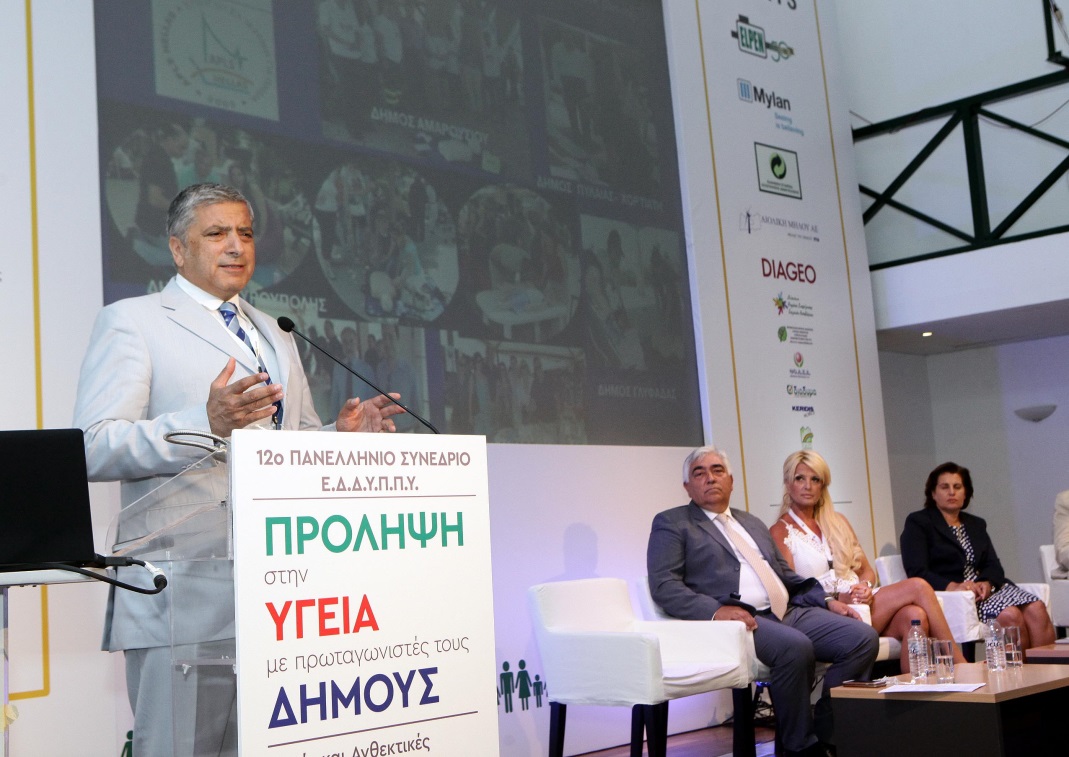 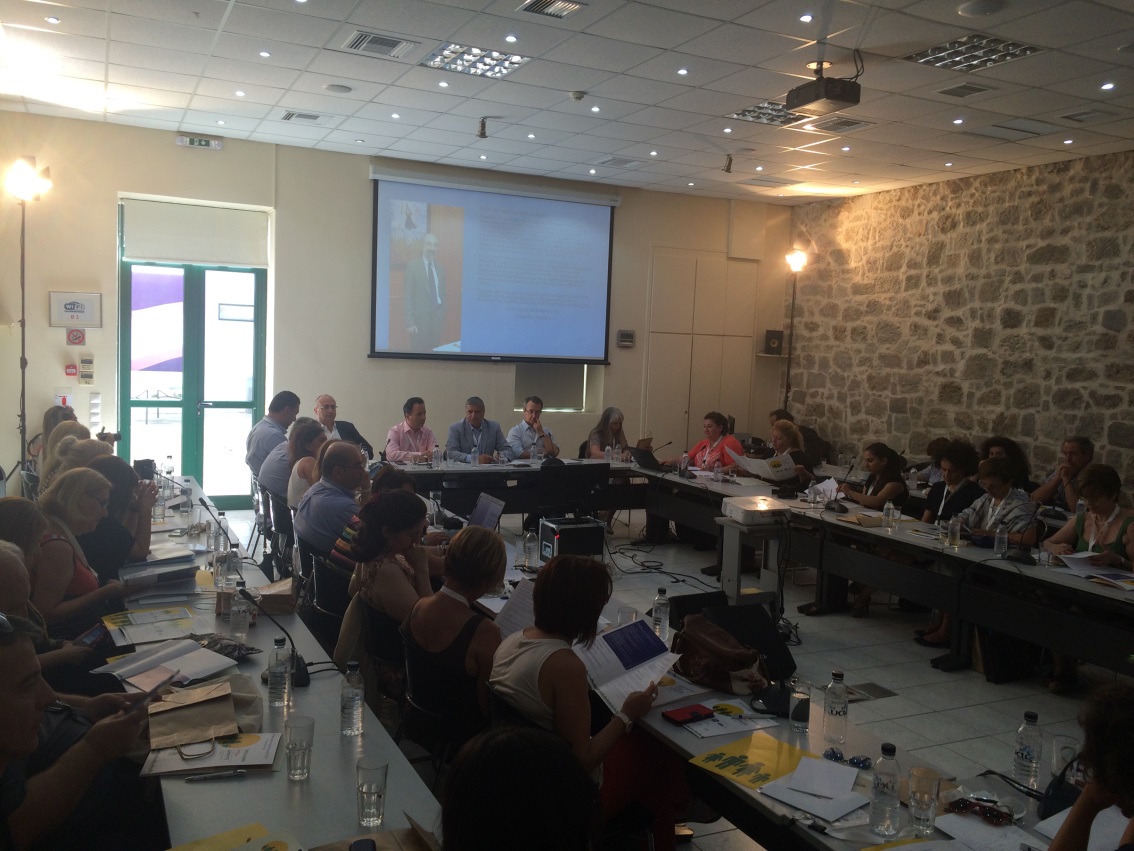 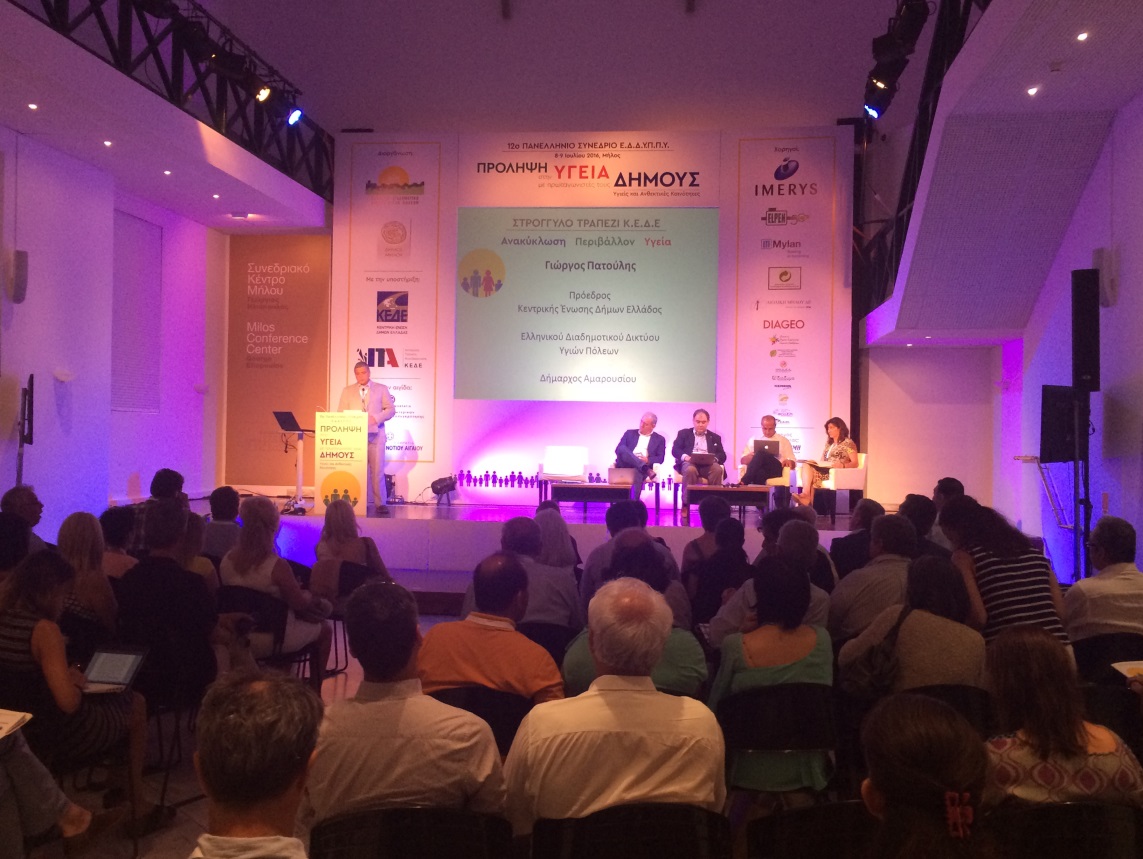 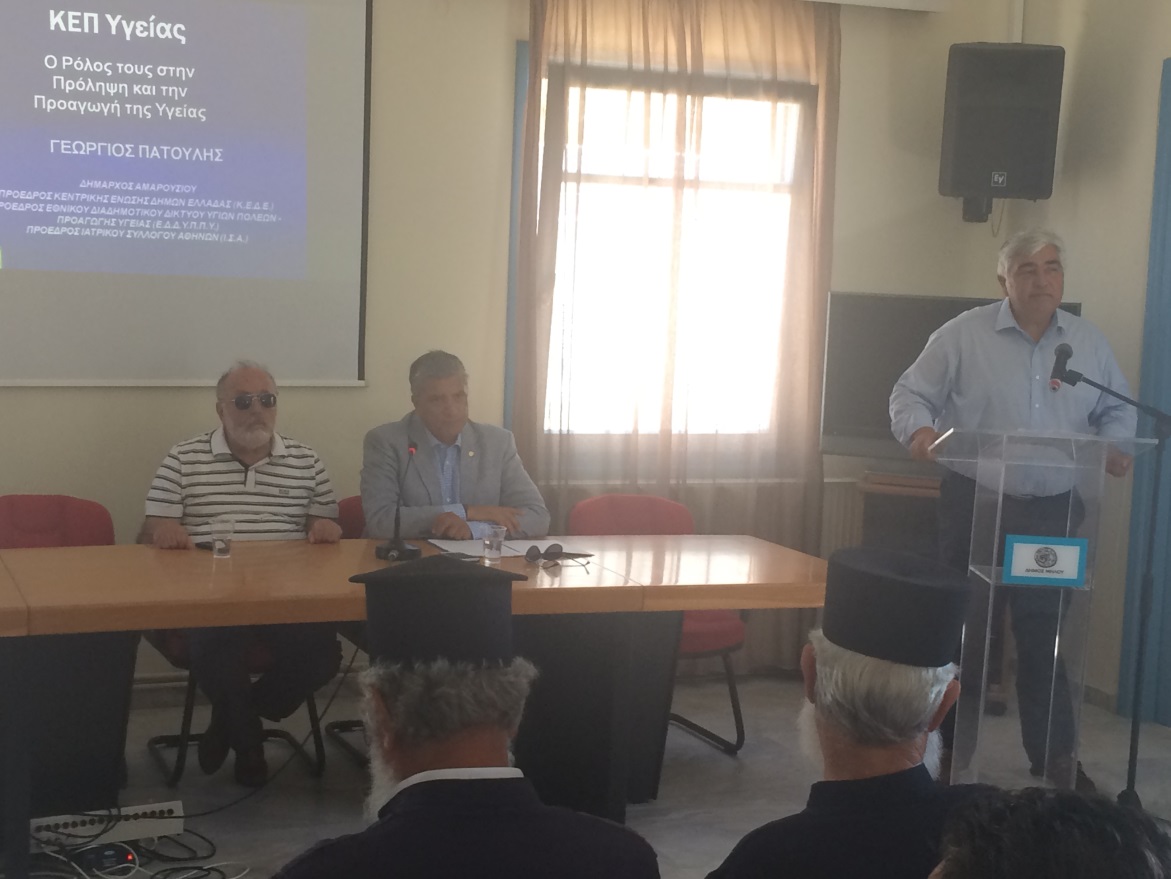 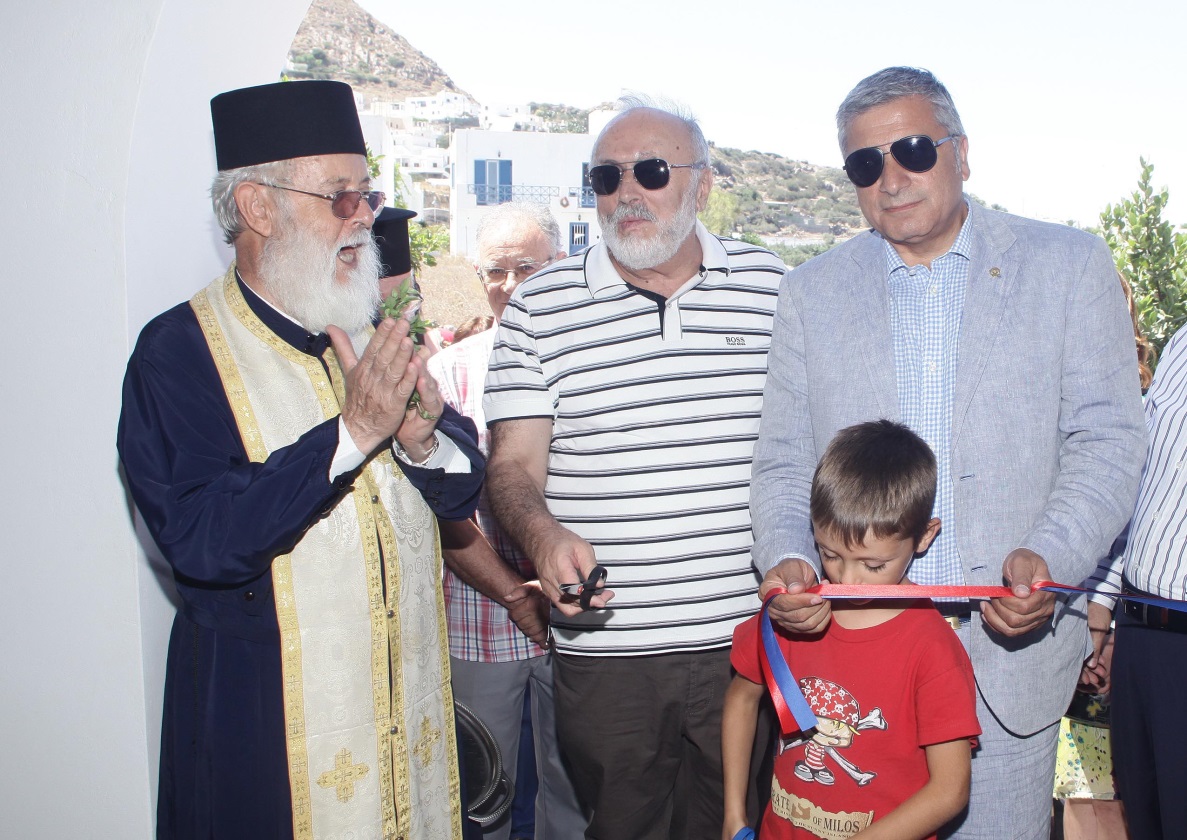 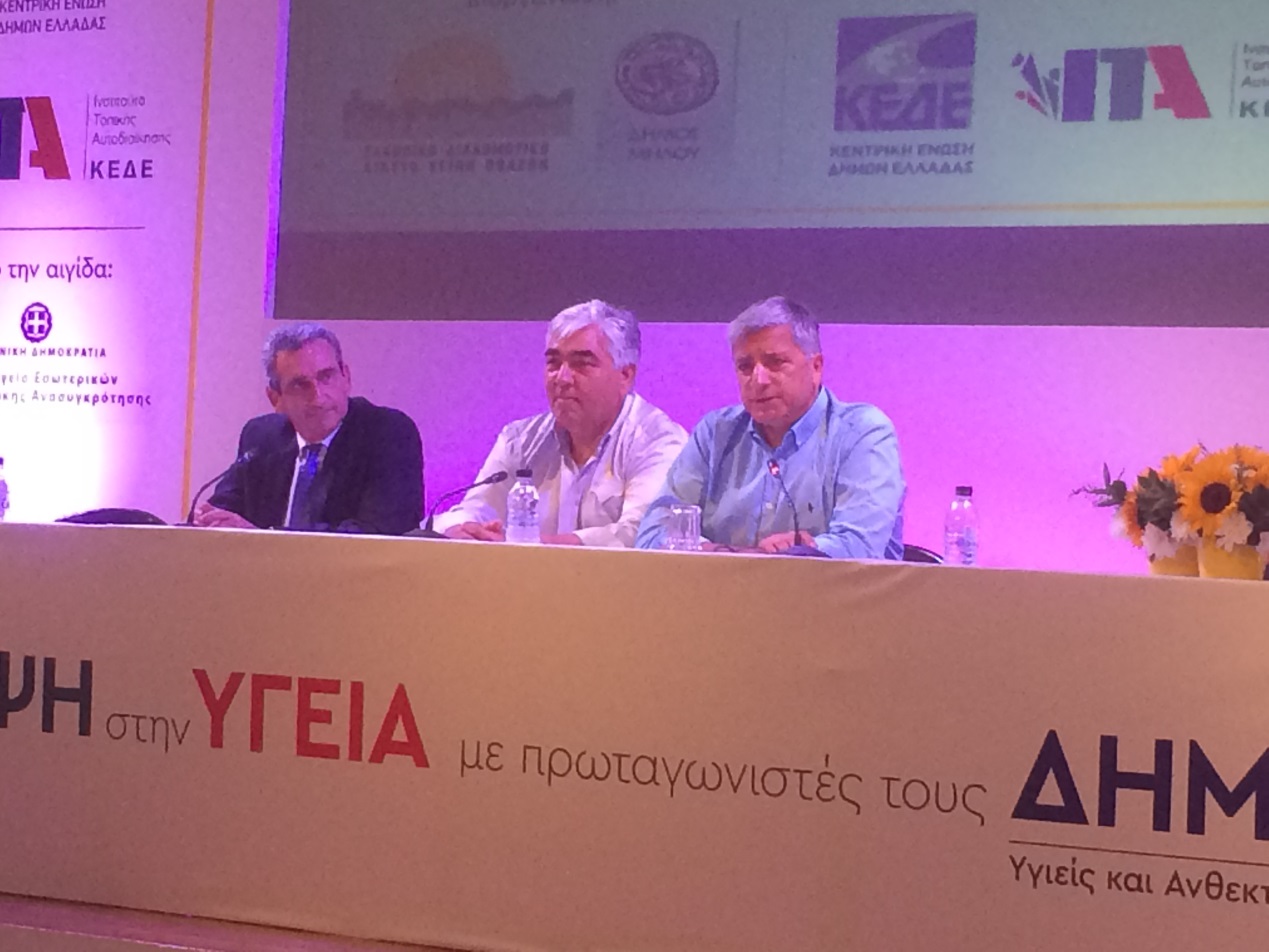 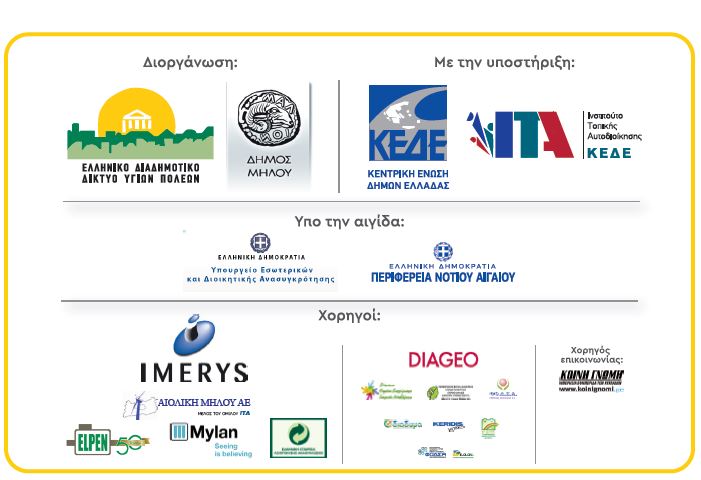 